                                    MERT-CERT Tanúsító Kft., 2144 Kerepes, Szabadság út 13.                                        Telefon: +36 30 945-9538                                      www.mertcert.hu                                        m.szabo@mertcert.huJelentkezési lapJelentkezési lapJelentkezési lapKÉRJÜK, NAGYBETŰVEL KITÖLTENI SZÍVESKEDJEN!KÉRJÜK, NAGYBETŰVEL KITÖLTENI SZÍVESKEDJEN!KÉRJÜK, NAGYBETŰVEL KITÖLTENI SZÍVESKEDJEN!Kérjük, hogy a kitöltött adatlapot a lap alján megjelölt címre visszaküldeni szíveskedjen!Kérjük, hogy a kitöltött adatlapot a lap alján megjelölt címre visszaküldeni szíveskedjen!Kérjük, hogy a kitöltött adatlapot a lap alján megjelölt címre visszaküldeni szíveskedjen!A szabvány, mely szerint a tanúsítást kériA szabvány, mely szerint a tanúsítást kériA szabvány, mely szerint a tanúsítást kériA szervezet adataiA szervezet megnevezéseA szervezet megnevezéseA szervezet megnevezéseCímeCímeCímeIrányítószámTelefonTelefonFaxEmail/WeboldalEmail/WeboldalKapcsolattartó neveKapcsolattartó neveBeosztásaA szervezet tevékenységeA szervezet tevékenységeSzámlázási címCímeCíme(ha eltér a fentitől)IrányítószámFizetési módKészpénzKészpénzÖsszegÁtutalásÁtutalásÖsszegTanúsíttatni kívánt telephely (ek)CímeCímeIrányítószámKapcsolattartóKapcsolattartóBeosztásaTevékenységTevékenységElőaudit (választható)Előauditot kérünkNapok számaElőauditot nem kérünk Tervezett  időpontokElőaudit dátuma (amennyiben kérték) Előaudit dátuma (amennyiben kérték) Előaudit dátuma (amennyiben kérték) (Kérjük, egészítse ki!)A tanúsítási audit 1. szakaszának dátumaA tanúsítási audit 1. szakaszának dátumaA tanúsítási audit 1. szakaszának dátumaA helyszíni tanúsítási audit dátumaA helyszíni tanúsítási audit dátumaA helyszíni tanúsítási audit dátumaNyilatkozatElolvastam és elfogadom a MERT-CERT Általános Üzleti FeltételeitElolvastam és elfogadom a MERT-CERT Általános Üzleti FeltételeitElolvastam és elfogadom a MERT-CERT Általános Üzleti FeltételeitAláírásAláírásAláírásBeosztásBeosztásDátum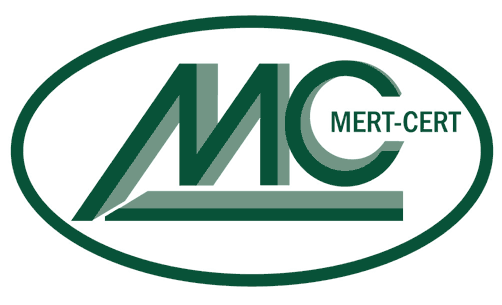 